Письмове додавання трицифрових чисел з переходом через розряд. Складання і розв’язування задачі за коротким записом. Периметр прямокутникаМета: ознайомити учнів з прийомом письмового додавання трицифрових чисел з переходом через розряд; закріпити вміння знаходити периметр прямокутника; формувати навички письмового додавання і віднімання трицифрових чисел; розвивати увагу, мислення; виховувати інтерес до предмета.Хід урокуI. Організаційний моментII. Актуалізація опорних знань1. Перевірка домашнього завдання— Прочитайте розв’язання задачі 657.— Зачитайте відповіді прикладів на дві дії.2. Математичний диктант— Запишіть вирази, знайдіть їх значення.На скільки сума чисел 600 і 100 більше різниці цих самих чисел?Від суми чисел 500 і 400 відніміть 700.До числа 150 додайте різницю чисел 250 і 50.Від різниці чисел 770 і 70 відніміть 200.Від числа 1000 відніміть суму чисел 600 і 400.Від числа 500 відніміть суму чисел 140 і 60.Відповіді:(600 + 100) – (600 – 100) = 200 		(770 – 70) – 200 = 500(500 + 400) – 700 = 200 				1000 – (600 + 400) = 0150 + (250 – 50) = 350 				500 – (140 + 60) = 3003. Робота за картками індивідуального контролю (див. додаток на с. 3)III. Повідомлення теми уроку— Сьогодні на уроці ми будемо вчитися письмово додавати трицифрові числа з переходом через розряд; складати і розв’язувати задачі за коротким записом; обчислювати периметр прямокутника.IV. Вивчення нового матеріалу1. Підготовча робота7 + 8 			6 + 7 			12 – 5 			14 – 870 + 80 		60 + 70 		120 – 50 			140 – 802. Пояснення нового матеріалу (с. 102, завдання 659)— Розгляньте запис у підручнику.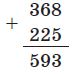 Під час обчислення прикладів такого виду міркуйте так:— До 8 од. додати 5 од., буде 13 од. 13 одиниць — це 1 дес. і 3 од. Цифру 3 запишемо під одиницями, а один десяток додамо до десятків. 6 дес. Додати 2 дес., буде 8 дес. та ще 1 дес., буде 9 дес. Цифру 9 запишемо під десятками. Тепер додаємо сотні: 3 сотні додати 2 сотні буде 5 сотень. Запишемо цифру 5 під сотнями. Одержимо суму 593.3. Первинне закріплення нового матеріалу (с. 102, завдання 660)— Знайдіть суми, записуючи числа стовпчиком.4. Творча робота— Складіть задачі різних видів за виразом: 325 + 413.ФізкультхвилинкаV. Розвиток математичних знань1. Складання задачі за коротким записом (с. 102, завдання 661)— Складіть за коротким записом задачу.— Що потрібно дізнатися, щоб відповісти на питання задачі? (Скільки було гумок) Скільки дій у задачі? (Дві)— Розв’яжіть задачу самостійно, склавши до неї вираз.320 + 245 – 300 = 265 (гум.)Відповідь: 265 гумок.2. Робота над задачею на рух (с. 102, завдання 662)— Розгляньте короткий запис задачі.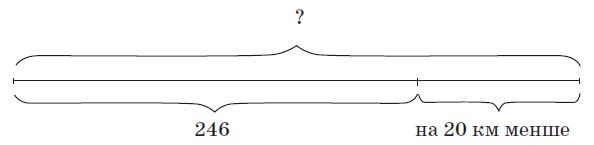 — Повторіть умову задачі за коротким записом.— Скільки кілометрів до зустрічі пройшов перший потяг? (246 км)— Чи можемо ми дізнатися, скільки пройшов другий потяг? (Так. 246 – 20)— Що запитується в задачі? (Яка відстань між містами?)Розв’язання1) 246 – 20 = 226 (км) — пройшов другий потяг.2) 246 + 226 = 472 (км)Відповідь: 472 км відстань між містами.3. Робота з геометричним матеріалом (с. 103, завдання 663)— Що означає знайти периметр прямокутника?PΔ = (3 ∙ 2 + 4 · 2) = 14 (см) 		PΔ = (1 · 2 + 4 ∙ 2) = 10 (см)4. Завдання з логічним навантаженням (с. 103, завдання 664)Відповідь. Він зможе купити лише 4 збірки, використавши при цьому 5 варіантів:1) Т. Шевченко, І. Франко, Леся Українка, В. Стус;2) Т. Шевченко, І. Франко, Леся Українка, Ліна Костенко;3) Т. Шевченко, І. Франко, В. Стус, Ліна Костенко;4) Т. Шевченко, Леся Українка, В. Стус, Ліна Костенко;5) Леся Українка, І. Франко, В. Стус, Ліна Костенко.VI. Підсумок уроку— Поясніть прийом письмового додавання за прикладами: 319 + 128;684 + 235.VII. Домашнє завданняС. 103, завдання 665; 666.Додаток до урокуКартка 11) Запишіть чотири трицифрових числа, в яких кожна з подальших цифр на 1 менше, ніж попередня.Наприклад: 432.2) Розв’яжіть рівняння.x + 340 = 570 		610 – x = 230Картка 21) Запиши числа в порядку зростання.409; 45; 374; 589; 144; 639; 712.Підкресліть числа першого розряду.2) Обчисліть приклади.640 – 220 		580 – 300430 + 250 		500 – 380360 – 320 		4 м 60 см – 40 см460 + 240 		1 м 50 см + 50 см